CATANDUVAS, 05 A 09 DE OUTUBRO DE 2020.PROFESSORA:ALUNO(A):SEGUNDA A SEXTA-FEIRA.ESCREVA OS NÚMEROS DE 900 A 930.LEIA ESSES NÚMEROS PARA SEUS PAIS.REALIZE AS ATIVIDADES DA PÁGINA 47,48 E 49, DO LIVRO “O POSITIVO” APRENDE BRASIL (LÍNGUA PORTUGUESA).COPIE AS QUESTÕES NO CADERNO E RESPONDA:LENDO O POEMA DA PÁGINA 47 DO LIVRO “O POSITIVO” VOCÊ DESCOBRIU QUE TEMOS QUANTOS DENTES?R –VOCÊ JÁ RECEBEU INFORMAÇÕES DE COMO CUIDAR DE SEUS DENTES? ONDE VOCÊ RECEBEU ESSAS INFORMAÇÕES?R –QUANTAS VEZES VOCÊ ESCOVA OS DENTES POR DIA?R –ESCREVA OS HORÁRIOS QUE VOCÊ FAZ SUAS ESCOVAÇÕES:VOCÊ COSTUMA SE ALIMENTAR ENTRE ESSES INTERVALOS DE ESCOVAÇÃO? DESCREVA:QUANDO VOCÊ ESCOVA SUAS GENGIVAS SANGRAM?(     ) SIM                           (     ) NÃOVOCÊ PASSA FIO DENTAL? QUANDO? VOCÊ VAI AO DENTISTA REGULARMENTE?(     ) SIM(     ) NÃO(     ) NUNCA FUIPOR QUAL MOTIVO VOCÊ PROCURA O DENTISTA?(     ) DOR(     ) REVISÃO(     ) CÁRIE(     ) FRATURAS DE DENTES(     ) SANGRAMENTO GENGIVALOUTROS (ESPECIFIQUE)________________________________________________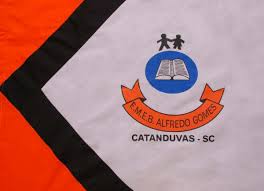 ESCOLA MUNICIPAL DE EDUCAÇÃO BÁSICA ALFREDO GOMES.DIRETORA: IVÂNIA NORA.ASSESSORA PEDAGÓGICA: SIMONE ANDRÉA CARL.ASSESSORA TÉCNICA ADM.: TANIA N. DE ÁVILA.PROFESSORA: ELIANE E SOILIDISCIPLINA: TODASCATANDUVAS – SCANO 2020 - TURMA 